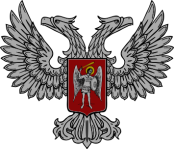 АДМИНИСТРАЦИЯ ГОРОДА ГОРЛОВКА РАСПОРЯЖЕНИЕ   главы администрации19  июня  2017 г.	                                                               № 460-р                                      г. ГорловкаО передаче в арендумуниципального имущества   На основании обращений субъектов хозяйствования о передаче в аренду муниципального имущества, руководствуясь  пунктами 4.1, 6.4 Временного Порядка аренды имущества муниципальной (коммунальной) собственности города Горловка, утвержденного распоряжением главы администрации города Горловка от 03 апреля 2017 г. № 248-р (зарегистрировано в Горловском городском отделе юстиции Министерства юстиции Донецкой Народной Республики 26 апреля 2017 г. № 1971), пунктами  3.2.3, 4.1 Положения об администрации города Горловка, утвержденного распоряжением главы администрации города Горловка от     13 февраля 2015 г. № 1- р  Передать в аренду муниципальное имущество:Государственному предприятию «РИТУАЛ» нежилые помещения по адресу: пгт Зайцево, пер. Торговый, 3 общей площадью    29,14 кв.м для осуществления уставной деятельности, на срок действия основного договора, с  установлением арендной платы в размере 2 рос. руб. в год. Физическому лицу – предпринимателю *** нежилые помещения по адресу: просп. Ленина, 15, общей площадью 34,3 кв.м для осуществления торговой деятельности автотоварами сроком на 1 год.Физическому лицу – предпринимателю *** нежилые помещения по адресу: пгт Гольмовский,  ул. Загородняя, 8,  общей площадью 36,35 кв.м для осуществления торговой деятельности товарами,  бывших в употреблении, сроком на 1 год.2 Разрешить учреждению дополнительного образования «Горловский    центр    туризма,    краеведения   и     экскурсий   ученической молодежи» (Кабанцова)  передать  в  аренду физическому лицу – предпринимателю *** нежилое помещение по адресу: ул. Гагарина, 48, площадью 8,7 кв.м  для осуществления деятельности туристического агентства, сроком на 1 год.Разрешить Городской  больнице  № 3  города  Горловка  (Анастасий) передать в аренду частному предприятию «Витекс» нежилое помещение по адресу: ул. Политехническая, 34, общей площадью 20,7 кв.м     (1 этаж поликлиники № 2) для размещения аптечного пункта, сроком на          2 года 11 месяцев.И.о. главы администрации                                                       И.С. ПРИХОДЬКО